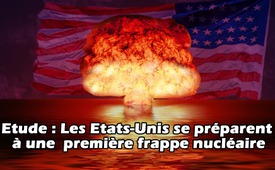 Les Etats-Unis se préparent à une première frappe nucléaire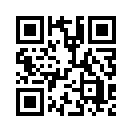 Dans leur étude, les trois chercheurs américains Postol, Kristensen et McKinzie écrivent que la modernisation de l'arsenal nucléaire américain ne consiste pas simplement en une amélioration de la fiabilité et de la sécurité des ogives nucléaires.Dans leur étude, les trois chercheurs américains Postol, Kristensen et McKinzie écrivent que la modernisation de l'arsenal nucléaire américain ne consiste pas simplement en une amélioration de la fiabilité et de la sécurité des ogives nucléaires. Postol est professeur de science, technologie et politique de sécurité nationale au Massachusetts Institute of Technology ; Kristensen dirige le projet d'information nucléaire de la Federation of American Scientists et McKinzie dirige le projet d'information nucléaire du Natural Resources Defense Council (NRDC).

Citation : « En réalité, cependant, l'introduction de nouvelles technologies révolutionnaires vise à améliorer considérablement le ciblage et la précision des missiles balistiques américains. Ces améliorations étonnantes triplent presque le potentiel de destruction des armes nucléaires américaines existantes : Ces préparatifs ne sont faits par un État doté d'armes nucléaires que s'il entend mener et gagner une guerre nucléaire en désarmant ses ennemis par une première frappe-surprise nucléaire. » Fin de citation. 
Et pendant ce temps les politiciens et les médias occidentaux attisent les craintes d'une menace russe.de hm.Sources:http://derwaechter.net/18469-2Cela pourrait aussi vous intéresser:---Kla.TV – Des nouvelles alternatives... libres – indépendantes – non censurées...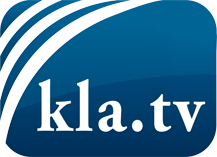 ce que les médias ne devraient pas dissimuler...peu entendu, du peuple pour le peuple...des informations régulières sur www.kla.tv/frÇa vaut la peine de rester avec nous! Vous pouvez vous abonner gratuitement à notre newsletter: www.kla.tv/abo-frAvis de sécurité:Les contre voix sont malheureusement de plus en plus censurées et réprimées. Tant que nous ne nous orientons pas en fonction des intérêts et des idéologies de la système presse, nous devons toujours nous attendre à ce que des prétextes soient recherchés pour bloquer ou supprimer Kla.TV.Alors mettez-vous dès aujourd’hui en réseau en dehors d’internet!
Cliquez ici: www.kla.tv/vernetzung&lang=frLicence:    Licence Creative Commons avec attribution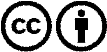 Il est permis de diffuser et d’utiliser notre matériel avec l’attribution! Toutefois, le matériel ne peut pas être utilisé hors contexte.
Cependant pour les institutions financées avec la redevance audio-visuelle, ceci n’est autorisé qu’avec notre accord. Des infractions peuvent entraîner des poursuites.